Муниципальное казённое дошкольное образовательное учреждениедетский сад №4 «Рябинка»Методическая разработка «Развитие инициативы детей  посредством участия их в организации мини-музеев»Аттестационная работа воспитателя                                               Тинаковой Е.В.    Образование-среднее специальное                                                                            Педагогический стаж – 19 летНижегородская область, 2014р.п. Воскресенское1. Актуальность инициативыЭта тема актуальна в настоящее время. Всё возрастающая динамичность  экономических и социальных отношений в стране требует новых,  нестандартных действий в самых разных обстоятельствах.Современное российское общество нуждается в социально-зрелых, инициативных молодых людях, ориентированных на позитивную самореализацию во всех сферах жизнедеятельности общества, способных не просто адаптироваться в окружающем мире, а творчески его преобразовывать. Одной из ведущих ценностей признаётся свободный, образованный гражданин, способный видеть проблемы, формулировать задачи и решать их. Воспитание такого человека связано с формированием важнейших личностных качеств – самостоятельности, активности, инициативности.Инициативность  демонстрирует активную жизненную позицию человека, что никогда не остаётся незамеченным окружающими.  Она помогает воплотить в жизнь все свои идеи, мечты и желания, помогает занять человеку высокое социальное положение.Понятие «инициативности» трактуется учёными по-разному: как интеллектуальное свойство личности (Д.Б. Богоявленская, П.И. Иванов),как волевое свойство личности (А.И. Высоцкий, С.Л. Рубинштейн, В.И. Селиванов),как синоним активности (К.А. Абульханова-Славская, Г.П. Богомолова).Инициативность – это способность личности к самостоятельной деятельности, умственная или физическая волевая активность, своевременно проявляемая в организации действий, направленных на достижение как собственных, так и общественных целей.Инициатива - (от латинского initium - начало) почин, первый шаг в каком-либо деле; внутреннее побуждение к новым формам деятельности…; руководящая роль в каких-либо действиях (Советский энциклопедический словарь) Инициативность - характеристика деятельности, поведения и личности человека, означающая способность действовать по внутреннему побуждению, в отличие от реактивности - поведения, осуществляемого на внешние стимулы  (Справочник по психологии и психиатрии детей и подростков)2. Формирование инициативы в дошкольном возрастеРазвитие инициативы начинает формироваться с детства. Перед ребёнком стоят реальные жизненные задачи: он должен впервые войти в группу сверстников, занять там определённое, достойное  место, научиться договариваться с окружающими, быть интересным для других. Ему необходимо  стать успешным, что поможет ему обрести уверенность и гордость за собственные достижения, послужит основой доверительного, дружеского отношения к миру.Инициативность - важнейший показатель детского интеллекта, его развития. Инициативность является непременным условием совершенствования всей познавательной деятельности ребенка, но особенно творческой. Инициативный ребенок стремится к организации игр, продуктивных видов деятельности, содержательного общения, он умеет найти занятие, соответствующее собственному желанию, включиться в разговор, предложить интересное дело другим детям.Инициативный ребёнок реализует свою деятельность творчески. Развитие творчества зависит от уровня развития творческой инициативы, познавательных интересов, произвольности поведения и деятельности, свободы, предоставляемой ребёнку. Без инициативы не будет творческого проявления личности, о чём говорится в работах Н.А. Ветлугиной, то есть не будет самореализации, радости от того, что делаешь полезное интересное дело.Инициативность является важной характеристикой воли.К концу старшего дошкольного возраста инициатива и самостоятельность проявляются значительно дифференцированнее и разнообразнее.Дети старшего дошкольного возраста умеют направлять свою инициативу на то, чтобы лучше и быстрее выполнять порученное им или задуманное ими дело.3. Средства развития инициативности- мини-музеи; - проектный метод; - игры;- продуктивная деятельность4. Условия развития инициативыПедагогическое общение, основанное на принципах любви, понимания, терпимости (наказание вызывает чувство вины, что препятствует развитию), искренняя заинтересованность в делах  ребенкаАтмосфера позитивной свободы и самостоятельности детей, независимости от родителей и сверстников (несвобода служит препятствием для осознания ребенком своих возможностей в саморегуляции и развитии инициативности)Доверительные отношения с ребенком, поддержка активности ребенка, иначе развитие любознательности, инициативности и произвольности   может  заблокироватьсяОбеспечение свободного выбора детьми деятельности и участников             совместной деятельности, свободы в принятии детьми решений, выражении своих чувств и мыслей Опыт познания ребенком своих возможностей, позитивная самооценка, образ себя, структура «Я», чувство собственного достоинстваНедирективная помощь  детям, поддержка детской инициативы и самостоятельности в разных видах деятельности (игровой, исследовательской, проектной, познавательной и т.д.)5. Основные сферы инициативыКороткова Н.А. и  Нежнов П.Г, говоря о гибком проектировании образовательного процесса, учитывают основные сферы инициативы дошкольника, которые обеспечивают развитие наиболее важных психических процессов. Они выделяют творческую, коммуникативную, познавательную инициативу и инициативу как целеполагание и волевое усилие. Основанием выделения сфер инициативы послужили мотивационно-содержательные характеристики деятельности, то есть собственно предметно-содержательная направленность активности ребёнка, переход от ситуационной связанности окружающим предметным полем и процессуальной мотивации к достаточно оформленным замыслам-целям (осознанным намерениям) и соотносимым с ними результатам, то есть к смене процессуальной мотивации мотивацией достижения. Сферы инициативы обеспечивают развитие наиболее важных психических процессов, а также эмоциональное благополучие ребёнка, его самореализацию в разных видах деятельности, полноту «проживания» дошкольного детства.6. Психолого-педагогическое обоснование и содержание представляемой технологии.В основе концепции основной общеобразовательной программы дошкольного образования  определено: дети развиваются наилучшим образом тогда, когда они действительно увлечены процессом обучения. Тщательно продуманная среда развития сама побуждает детей к исследованию, активности, проявлению инициативы и творчества. При этом воспитатели:-   имеют представление о зоне актуального развития и проектируют зону ближайшего развития каждого ребенка;-   формируют обстановку и предоставляют материалы для развития;-   ставят перед каждым ребенком и перед группой в целом цели развивающего характера, учитывая интересы, способности и потребности каждого;-   поддерживают в детях самостоятельность, естественную любознательность, инициативу, активность в освоении окружающей действительности.   В связи с этим возникает необходимость в применении эффективных методов, инновационных подходов в развитии инициативности у детей. Наиболее интересным, отвечающим современным подходам является мини-музей.Цель работы: развитие инициативности детей как личностного качества посредством организации мини-музеевЗадачи: Произвести анализ научно-методической литературы по проблеме развития инициативности детей и музейной педагогике                                                                                                                            Создать и апробировать систему работы с детьми по развитию инициативности посредством музейной педагогики в рамках целостного образовательного процесса Оценить эффективность предложенной системы, влияние работы по созданию мини-музеев и обеспечению их функционирования в ДОО на развитие инициативности детей Обобщить результаты, определить перспективы дальнейшей работыИнтегративный подход.Основываясь на психологию развития ребёнка, мы знаем, что ребёнок целостно воспринимает мир (звуками, красками, чувствами), у него наглядно-действенное и наглядно-образное мышление.В соответствии с принципом интеграции работа мини-музея направлена на развитие инициативы детей. А именно интегративный подход даёт единое целостное представление мира, обеспечивает разностороннее воздействие на ребёнка, способствует познанию предметов и явлений с разных сторон, на основе восприятия действительности различными органами чувств и передачи образов,  созданных воображением ребёнка в разных формах детской деятельности.Содержание современного дошкольного образовательного процесса обусловлено его ценностью – развитием личности ребёнка.Погружение детей в существующую музейную среду или создание музейной среды в дошкольном учреждении с помощью детей и их родителей предоставляет уникальную возможность приобщения малышей к миру общечеловеческих ценностей, включающих отношение к природе, рукотворному миру, явлениям общественной жизни, самому себе в процессе интересной деятельности.В соответствии с принципом интеграции работа мини-музея направлена на организацию игровой, познавательно-исследовательской, коммуникативной, продуктивной детской деятельности, на суммарное взаимодействие образовательных областей на воспитанников для формирования системных знаний и обобщённых умений, для развития инициативы, для восприятия ребёнком целостной картины мира, что обеспечивает позитивный результат в развитии личности ребёнка.В центре внимания находится личностно-ориентированное отношение к ребёнку и связанные с ним педагогика сотрудничества и развития. Интеграция всегда направлена на развитие базовых качеств личности, развития способностей, интересов, одарённостей, развития воображения, как ключевого психического новообразования в дошкольном возрасте. Отсюда и включение в образовательный процесс методов развивающего обучения (проблемное обучение), которое предполагает сотрудничество ребёнка с педагогом в творческой деятельности по решению новых для него проблем, что способствует воспитанию подлинного самостоятельного продуктивного, творческого мышления.При организации образовательного процесса в мини-музеях царит атмосфера свободы, творчества, сотрудничества, успеха.   В.А.Сухомлинский писал: «Умейте открыть перед ребёнком в окружающем мире что-то одно, но открыть так, чтобы кусочек жизни заиграл перед детьми всеми красками радуги. Оставляйте всегда что-то недосказанное, чтобы ребёнку захотелось ещё и ещё раз возвратиться к тому, что он узнал... Дети должны жить в мире красоты, игры, сказки, рисунка, фантазии, творчества».Магистральной линией в сегодняшних требованиях к образованию является использование здоровьесберегающих технологий, что позволяет давать достаточный объём знаний, не допуская учебных перегрузок. Интеграция соответствует требованию дошкольной дидактики: образование должно быть небольшим по объёму, но ёмким.Системный подход.В основе мини-музеев лежит системный подход, что способствует  в основе рассматривать образ, явление, понятие с разных сторон, а значит через все виды детской деятельности.Этот метод подробно описан А.М.Страунинг в пособии «Методы активизации мышления дошкольников.Антисистема – враги нашего объекта.Сосистема – друзья объекта.Нейтральная система – то, что никак не реагирует на наш объект.М.С.Гафитулин так изложил принцип системного оператора в шутливом стихотворении.Если мы рассмотрим Что-то,Это Что-то – для чего-то,Это Что-то из чего-то,Это Что-то – часть чего-то,Чем-то было раньше Что-то.Есть противники у Что-то,Много есть друзей у Что-то,Всё нейтральное у Что-тоДелает своё чего-то.Что-то ты теперь возьмиИ в музее рассмотри.Уникальность и ценность такого подхода заключается в том, что он даёт единое целостное представление картины мира, что обеспечивает разностороннее воздействие на ребёнка, способствует познанию предметов и явлений с разных сторон.Главная особенность мини-музея – интерактивность. Дошкольники чувствуют свою причастность к мини-музею. Они могут: участвовать в обсуждении его тематики, приносить из дома экспонаты, ребята из старших групп проводить экскурсии для младших, пополнять их своими рисунками.В настоящих музеях трогать ничего нельзя, а вот в мини-музеях не только можно, но и нужно! Их можно посещать каждый день, самому менять, переставлять экспонаты, брать их в руки и рассматривать. В обычном музее ребенок — лишь пассивный созерцатель, а здесь он — соавтор, творец экспозиции.Педагогические функции музеев(Н.А.Рыжова)Цели и задачи мини-музея      1.Развитие инициативности детей как личностного качества  2.  Развивать познавательные способности и познавательную деятельность, интеллектуальную инициативу.      3.  Обогащение предметно-развивающей среды.      4. Обогащение воспитательно-образовательного процесса новыми формами.      5. Развитие творческого и логического мышления, воображения.      6. Формирование активной жизненной позиции.Деятельность педагога по созданию мини-музея.Этапы организации мини-музея. 1.    Подготовительный этап «Планирование мини-музея ».     Главная задача:  в начале работы дети, воспитатели вместе с родителями определяли тему и название мини-музея, разрабатывали его модель, выбирали место для размещения.1.Определить содержание экспозиции: оборудование, материалы, предметы;2.Рассмотреть варианты участия в создании мини-музея детей и родителей;3.Разработка методических материалов по организации совместной деятельности (НОД) и самостоятельной деятельности детей. Разработка образовательного проекта.4.Определить перспективы развития.   - проведение консультаций;  - проведение бесед о создании и  значении музея в группе;  - проведение семинара-практикума с родителями;  - совместные вечера-развлечения;  - совместные экскурсии в музей;  - рассматривание экспонатов в музее. 2.    Практический этап (или этап реализации проекта). - создание мини-музея в группе;- сбор экспонатов для музея;- разработка экскурсий. 3.    Внедренческий (деятельностный) этап.Главная задача: реализация образовательных задач через интеграцию разных видов деятельности, интерактивных форм сотрудничества с родителями и социальными партнёрами, создание условий для самостоятельной деятельности с детьми.    - открытие мини-музея в группе;   - экскурсия в мини-музей;   - приглашение гостей (дети с другой группы, родители);   - встреча с интересными людьми;   - разработка различных видов экскурсий для музея;   - пополнения атрибутов для музея;   - проведение образовательной деятельности в мини-музее. 4.Заключительный (итоговый).Главная задача: создание мини-музея, оценка и представление результатов реализации проекта в разнообразной форме7. Развитие инициативы детей посредством создания мини-музея «Собака – друг человека».Профиль музея: познавательный.Размещение мини-музея:  в групповом помещении.Это позволяет  выстраивать материал музея постепенно,  по мере получения новой информации. Воспитатель может в любое время обратиться к материалам музея, а дети группы по желанию рассматривать экспонаты, обсуждать их особенности, задавать вопросы педагогу, использовать некоторые экспонаты для своих сюжетных и творческих игр.Внимание детей дошкольного возраста еще не достаточно сформировано. Оно отличается кратковременностью, неустойчивостью. Поэтому эффективность всей работы в мини-музее  зависит от удачного расположения и привлекательности экспонатов.Участники: дети старшей группы, воспитатели, родители.Актуальность: В дошкольном возрасте закладываются основы созидательного и познавательного отношения к миру, формируется эмоциональная отзывчивость к эстетической стороне окружающего мира.Актуальной проблемой нашего времени стало скопление брошенных собак, которые стаями разгуливают в поисках пропитания. Наша задача – воспитать детей так, чтобы они жили в мире с нашими верными и преданными четвероногими друзьями, которые не посмеют выбросить надоевшую «живую игрушку», сформировать у детей гуманное, эмоционально-положительное, бережное отношение  к домашним животным.Цель: развитие познавательной, коммуникативной, творческой инициативы детейЗадачи:Развивать у детей  интерес к объектам живой природы (собакам), желание узнать о них как можно больше.Развивать наблюдательность, произвольность поведения, самостоятельность, любознательность, стремление к самореализации.Воспитывать нравственные качества личности  ребёнка: доброту,     способность        к переживанию, гуманное эмоционально-положительное, бережное отношение к домашним   животным;В процессе создания мини-музея учитывались следующие принципы: 
интеграции - мини-музеи должны учитывать содержание образовательной программы ДОУ и помогать в реализации ее общих задач и задач отдельных образовательных областей, в частности, "Социализация", по воспитанию у детей патриотических чувств;деятельности и интерактивности - мини-музеи должны предоставлять воспитанникам возможность реализовать себя в разных видах детской деятельности (использовать экспонаты в сюжетно-ролевых играх, создавать поделки и включать их в общую экспозицию и т. д.); творчества - мини-музеи должны быть созданы с учетом психофизиологических особенностей детей разного возраста и предусматривать условия для раскрытия творческого потенциала каждого ребенка;научности - представленные экспонаты должны достоверно отражать тематику мини-музея, объяснять различные процессы и явления в рамках выбранной темы научным и в то же время доступным для ребенка языком;гуманизации и партнерства - мини-музеи должны предлагать условия для всестороннего развития ребенка, поощрения его инициативности, творческой деятельности в рамках субъект-субъектных отношений в системе "взрослый - ребенок", "ребенок - ребенок";динамичности и вариативности - экспозиции мини-музеев должны постоянно дополняться и обновляться с учетом возрастных особенностей детей группы;сотрудничества и взаимоуважения;разнообразия - наполнение мини-музеев экспонатами, разными поформе, содержанию, размерам, отражающими историческое, природное и культурное разнообразие окружающего мира;опоры на интересы детей;эстетичностиФормы работы в мини-музееРабота творческой группы по пополнению  мини-музея экспонатами;Самостоятельное рассматривание экспонатов;Экспонаты для детей и родителей;Организация разных видов деятельности;Досуги, развлечения.Беседы с детьми.Экскурсии для детей и родителей.Мастер-класс по изготовлению экспонатов.Перспективное планирование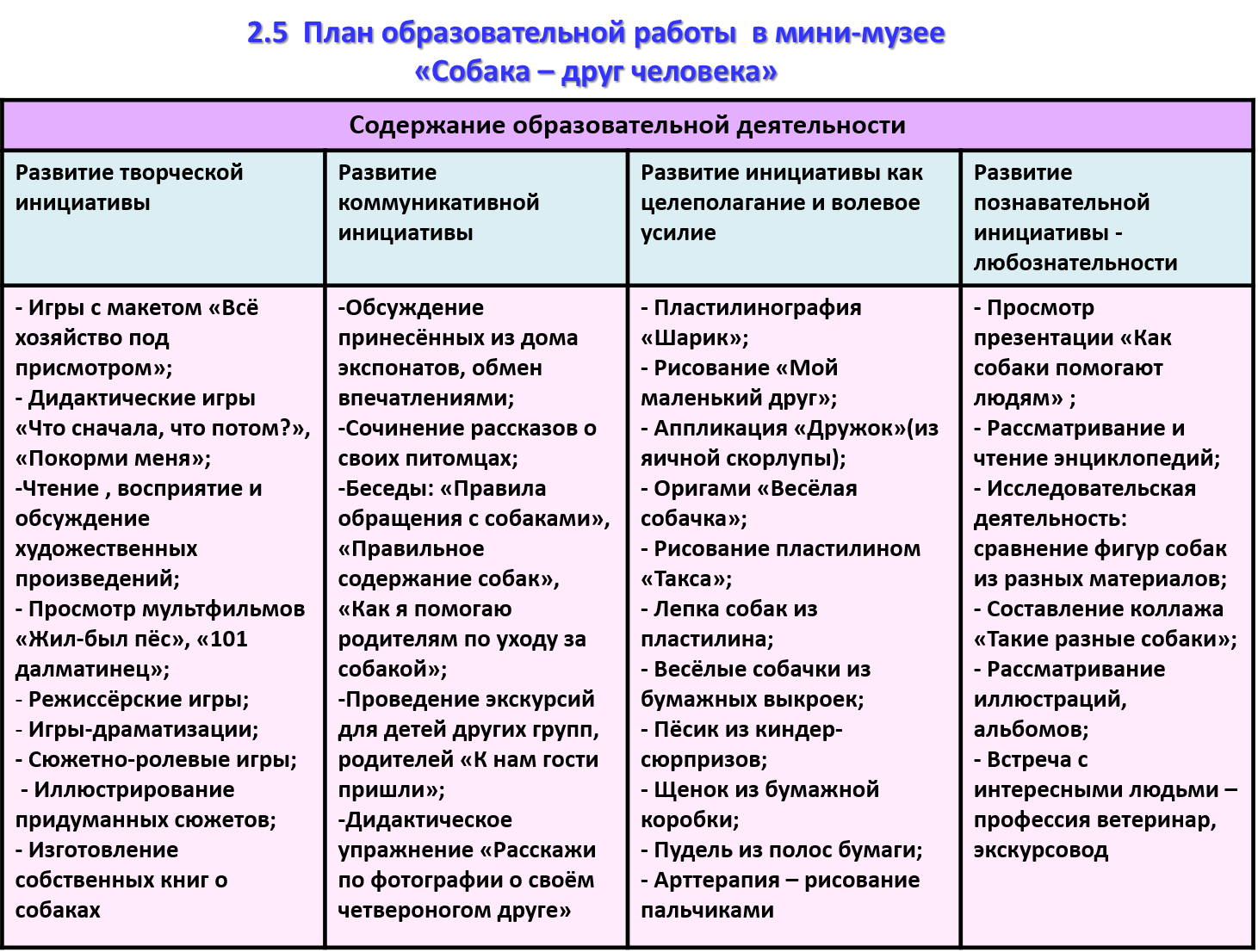 8. Ожидаемые результаты9. Интеграция образовательных областей10. Работа с родителями. Одним из важнейших условий формирования личности ребёнка является взаимодействие с семьями воспитанников.Мини-музей – это эффективная форма совместной партнёрской деятельности детей, педагогов, родителей и социума. Каждый мини-музей – результат общения, совместной работы воспитателя, детей и их семей.  Родители должны быть активными участниками процесса совместной деятельности. В основу совместной деятельности семьи и дошкольного учреждения заложены следующие принципы:- единый подход к процессу воспитания ребёнка;- открытость дошкольного учреждения для родителей;           - взаимное доверие во взаимоотношениях педагогов и родителей;           - уважение и доброжелательность друг к другу;          -  дифференцированный подход к каждой семье;          -  равно ответственность родителей и педагогов.В своей работе я использую интерактивные формы и методы взаимодействия, способствующие развитию субъектной позиции родителей.    Совместное участие  в деятельности помогает родителям стать заинтересованными участниками процесса развития своего ребёнка.    Такая работа способствует сплочению коллектива родителей, её результаты становятся очевидными, так как они материализуются в виде выставок и экспозиций с уникальными экспонатами, собранными или сделанными совместными усилиями.    Она даёт возможность больше общаться с ребёнком, развивать и поддерживать его творческую активность, создавать условия для его развития.11. Мониторинг достижения детьми планируемых результатовОбъект мониторинга – определение уровня сформированности интегративных качеств, развития сфер инициативы.Использовалась методика Н.О. Березиной (Программа «Успех»).Основной формой педагогической диагностики является наблюдение.Результаты обследования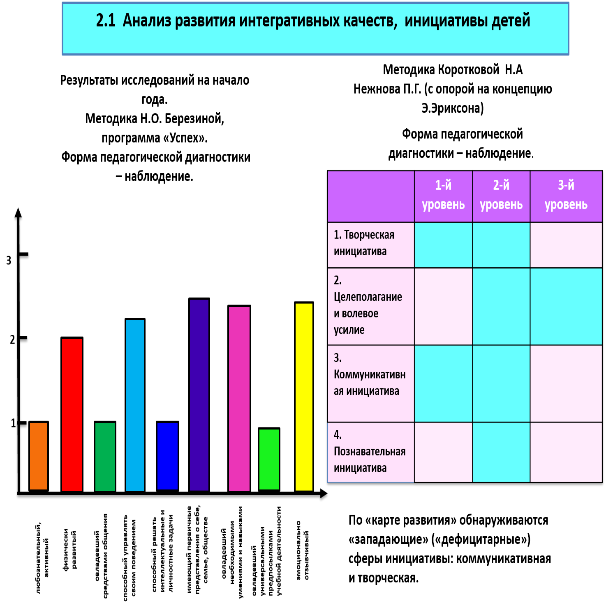 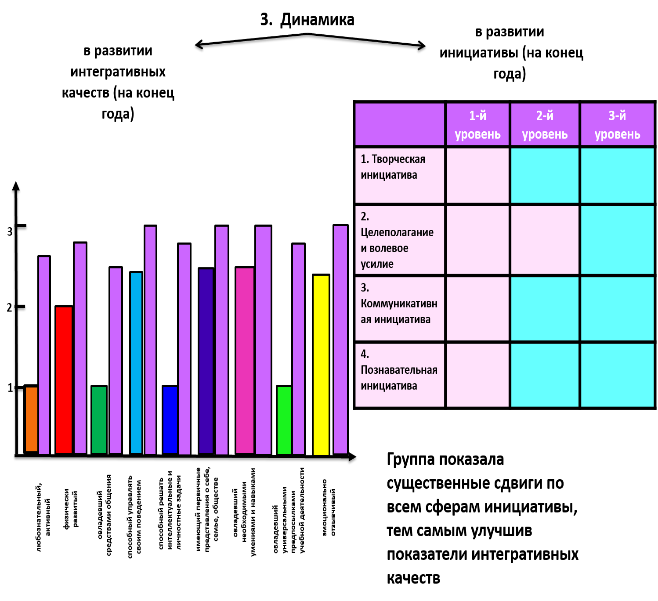 В конце года группа показала существенные сдвиги по всем сферам инициативы, тем самым улучшив показатели интегративных качеств.12. Результаты работы- У детей развился интерес к нетрадиционным способам продуктивной деятельности;-  Хорошее развитие получила режиссёрская игра;-  У детей повысился интерес к познавательной литературе, они стали чаще рассматривать энциклопедии, слушать познавательные рассказы, самостоятельно добывать информацию из разных источников, делиться ею со сверстниками;-  Увеличился процент родителей (с 30% до 80%) –активно участвующих в образовательном процессе; - Укрепились связи с объектами социокультурного назначения (сотрудничество с краеведческим музеем);- Реализуется дополнительная программа по духовно-нравственному и социальному развитию детей «Я поведу тебя в музей»13. ВыводыЧтобы деятельность детей приобрела осмысленность и развивающий эффект созданы условия  для развития инициативы детей Эффективное использование в работе мини-музеев привело к позитивным изменениям в развитии собственной инициативы детей Участие детей в мини-музее способствовало развитию таких качеств личности, как активность, инициативность, любознательность, самостоятельность, отзывчивость, эмоционально-положительное отношение к познанию. Наблюдается личностный рост дошкольников, который выражается в стремлении к выполнению оригинальных творческих работ.  Существенно изменились межличностные отношения дошкольников, дети приобрели опыт продуктивного взаимодействия, умение слышать другого и выражать своё отношение к различным сторонам реальности. Наблюдаются изменения в отношениях между детьми и родителями. Дети становятся  интересными для родителей как партнёры по совместной деятельности. Небольшой музей в детском саду может стать началом большого пути человека в мир всемирной культуры, оказать влияние на формирование его личности, воспитать достойного гражданина. Содержание:1. Актуальность2. Формирование инициативности как личностного качества в дошкольном возрасте3. Средства развития инициативы4. Условия развития инициативы5. Сферы инициативы6. Психолого-педагогическое обоснование представляемой технологии:-характеристика мини-музеев; - интегративный подход;- системный подход; - цели и задачи мини-музея;- организация мини-музея7. Развитие инициативности детей посредством создания мини-музея «Собака – друг человека»8. Ожидаемые результаты9. Реализация принципа интеграции10. Работа с родителями11. Мониторинг достижения детьми планируемых результатов12. Результаты работы13. Выводы14. ЛитератураЛитература1.Н.А. Короткова «Образовательный процесс в группах детей старшего дошкольного возраста». М.: Линка-Пресс, 2007Н.А. Короткова, П.Г. Нежнов «Возрастные нормативы и наблюдение за развитием дошкольников». – Ребёнок в детском саду. – 2005. - №3,4.3.КоротковаН.А. «Проблема дифференцированного подхода к образовательному процессу в детском саду». – Ребёнок в детском саду. – 2008. - №5.Короткова Н.А. «Пути гибкого проектирования образовательного процесса». – Ребёнок в детском саду. – 2008. - №6Н.А.Рыжова, Л.В. Логинова, А.И. Данюкова «Мини-музей в детском саду», Москва, «Линка-Пресс», 2008 г.«Самостоятельная деятельность дошкольников в мини-музее ДОУ» Н.И. Левшина, О.В. Захарова. – Управление. – 2012. -  №5Л.В. Пантелеева «Музей и дети», изд. Дом «Карапуз, Москва 2000 г.»Выготский Л.С. Воспитание умственной активности у детей дошкольного возраста. - М., 1983 г.Березина Н.О. Успех. Мониторинг достижения детьми планируемых результатов. – М., Просвещение, 2011 г.ФункцииСодержаниеОбразовательнаяРазвитие зрительно-слухового восприятия, усвоение информацииИспользование дидактических материалов, стимулирующих интерес к объектамРазвивающаяАктивизация мышленияРазвитие интеллектуальных чувств, памяти, сенсорно-физиологических структурОбогащение словарного запасаПросветительскаяФормирование умений, навыков и адекватного осмысленного отношения к полученной информацииВоспитательнаяЦеленаправленная деятельность по формированию личностных качеств,  взглядов, убеждений воспитанниковВключение их в систему отношений воспитания, нацеленную на приобретение не только знаний, но и других элементов социального опытаВиды деятельностиФормы организацииФормы организацииФормы организацииВиды деятельностиНОДСУСДОДРУДвигательная-Физкультминутка «Добрый пёс». -Народные игры и забавы «Что мы делали, не скажем, а что делали, покажем».-Подвижная игра «Лохматый пёс».Игровая-Сюжетно-ролевая игра «Дом и домашние животные»;--Дидактические игры «Что сначала, что потом?», «Покорми меня», «Четвёртый лишний».- Игры-драматизации; - Сюжетно-ролевые игры; - Иллюстрирование придуманных сюжетов;- Изготовление собственных книг о собакахПознавательно-исследовательская-ОБЖ«Правила обращения с собаками», «Правильное содержание собак»;-Экскурсия в краеведческий музей;- Знакомство с профессией экскурсовода;-Просмотр презентаций для детей«Как собака помогает человеку»;-Встреча с интересными людьми - профессия ветеринар;-Познавательный вечер «Сейчас узнаем»;-Исследовательская деятельность: сравнение фигур собак из разных материалов.-Просмотр презентации «Как собаки помогают людям»;
-Рассматривание и чтение энциклопедий;
-Наблюдение за собакой в природе;
-Рассматривание иллюстраций, альбомов.
Коммуникативная-Сочинение рассказов о своих питомцах;
- Беседа «Как я помогаю родителям по уходу за собакой»;

- Обсуждение принесённых из дома экспонатов, обмен впечатлениями;
- Дид. упражнение «Расскажи по фотографии о своём четвероногом друге»;- Разучивание стихов, пословиц, потешек, колыбельных песен о собаках.- Игра с мячом «Какие породы собак ты знаешь?»;Чтение художественной литературыЧтение, восприятие и обсуждение авторских произведений:
- З. Александрова «Дозор»- В. Чаплина «Наш друг - собака»- Л. Толстой «Пожарные собаки», «Лев и собачка»- Мордовская сказка «Как собака друга искала»Чтение:
- С. Михалков «Мой щенок Трезор»- М. Пришвин «Как поссорились кошка с собакой»
- Е. Чарушин «Собака»- Л. Слуцкая «Как бы мне назвать щенка»- Русские сказки «Петух да собака», «Заюшкина избушка»- К. Ушинский «Играющие собаки»- Д. Хармс «Бульдог и таксик»
- И. Моравская «Мокрый щенок»- М. Пришвин «Ярик»- А. Барто «На заставе»Продуктивная-Рисование «Мой маленький друг»;-Оригами «Весёлая собачка».-Рисунки для экспозиций;-Раскрашивание раскрасок-Аппликация «Дружок» из яичной скорлупы;-Пластилинография «Шарик»;
- Рисование пластилином «Такса»;- Лепка собак из пластилина.Музыкально-художественная-Разучивание песни «Пропала собака».- Прослушивание аудиозаписей
 Ю. Мориц «Огромный собачий секрет», звуков природы «Лай собак. Рычание собак»
Трудовая-Ручной труд: изготовление собак из бумаги- Создание мини-музеяИнтегративные качестваОжидаемый результатФизически развитыйПроявляет интерес к участию в подвижных играх и физических упражненияхЛюбознательный, активныйПроявляет разнообразные познавательные интересы:-Активно участвует в создании мини-музея;-Задаёт вопросы по теме для получения информации и самостоятельно  ищет ответы на них;-Участвует в разговорах во время рассматривания экспонатов, энциклопедий, иллюстраций; после просмотра слайдов;-Берёт на себя роль экскурсовода в мини-музее;-Активно участвует в непосредственно образовательной деятельности;Эмоционально-отзывчивыйСлушая литературные произведения, выражает своё отношение к поступкам героев. С выражением читает стихи, песни. У детей сформировано гуманное, бережное отношение к домашним животным (собакам).Овладевший средствами общения и способами взаимодействия с взрослыми и сверстникамиДелится с педагогами и другими детьми разнообразными впечатлениями, пытается высказать свою точку зрения, учится правильно формулировать свой ответ, используя все части речиСпособный управлять своим поведением и планировать свои действия на основе первичных ценностных представлений, соблюдающий элементарные общепринятые нормы и правила поведенияПроявляет умение договариваться со сверстниками в ходе коллективных дел: рассматривание иллюстраций, творческой деятельности, альбомов по теме.Соблюдает элементарные общепринятые нормы поведения на улице, во время проведения экскурсий в мини-музее  и посещения музея, библиотеки.Способный решать интеллектуальные и личностные задачи (проблемы), адекватные возрастуУмеет устанавливать последовательность событий, с которыми познакомился во время работы в мини-музее. Проявляет желание участвовать в дидактических играх, творчески подходит к выполнению продуктивной деятельности.Имеющий первичные представления о себе, семье, обществе (ближайшем социуме), государстве (стране), мире и природеЗнает о том, что в посёлке есть учреждения: краеведческий музей, библиотека, ветлечебница, в которых работают люди разных специальностей и где можно узнать ответы на интересующие вопросыОвладевший универсальными предпосылками учебной деятельности: умениями работать по образцу и по правилу, слушать взрослого и выполнять его инструкцииПроявляет ответственность за выполнение поручений.Умеет связно, последовательно и выразительно пересказывать небольшие рассказы.Овладевший необходимыми умениями и навыками. У ребёнка сформированы умения и навыки (речевые, изобразительные, музыкальные, конструктивные и др.), необходимые для осуществления различных видов детской деятельностиКоммуникативные умения: -Общение с людьми разных профессий;-Общение детей между собой;-Умение проводить экскурсии по мини-музею для детей других групп, для родителейКонструктивные навыки:Трудовые навыки: соблюдает необходимую последовательность действий, организует своё рабочее место, убирает за собой.ОбразовательнаяобластьЗадачиФормы организации образовательной деятельностиФизическая культураФормировать умения выполнять движения, согласуя их с другими детьми.Физкультминутка «Добрый пёс». Народные игры и забавы «Что мы делали, не скажем, а что делали, покажем».Подвижная игра «Лохматый пёс».ЗдоровьеОбеспечивать эмоциональное благополучие детей, использовать здоровьесберегающие технологии, развивать мелкую моторику рук.Пальчиковая гимнастика «Пальчики гуляли – собаку увидали».
Арттерапия – рисование пальчиками собаки.Гимнастика после сна «Собачки».
Игры с пазлами.БезопасностьЗакреплять проявления осторожности и осмотрительности, умение предвидеть простые последствия собственных действий, формировать правила личной безопасности в разных ситуациях.Беседы:«Правила обращения с собаками», «Правильное содержание собак».СоциализацияСоздать условия для развития умения сотрудничать со сверстниками; воспитывать гуманное отношение к животным.Познакомить с разными породами собак; формировать эмоционально-чувственное отношение к миру.
 Развивать умение детей, общаться с детьми из других группВстреча с интересными людьми 
- профессия ветеринар.С-ролевая игра «Дом и домашние животные».
Экскурсия в краеведческий музей. Знакомство с профессией экскурсовода.Просмотр презентаций для детей:«Как собака помогает человеку».
Просмотр мультфильмов «Жил-был пёс», «101 далматинец».
Проведение экскурсий для детей других групп «К нам гости пришли».ТрудРазвивать умение планировать свою деятельность, формировать навык работы с бумагой, поощрять желание создавать что-либо по собственному замыслу.Составление коллажа «Такие разные собаки».
Макет «Всё хозяйство под охраной».
Ручной труд:
Пёсик из киндер-сюрпризов
Пудель из полосок бумаги
Конструирование:
Весёлые собачки из бумажных выкроекЩенок из бумажной коробки.КоммуникацияРазвивать связную речь, интонационную выразительность речи; умение составлять описательный и повествовательный рассказОбсуждение принесённых из дома экспонатов, обмен впечатлениями.
Сочинение рассказов о своих питомцах.
Дид. упражнение «Расскажи по фотографии о своём четвероногом друге».
Беседа «Как я помогаю родителям по уходу за собакой».
Игра с мячом «Какие породы собак ты знаешь?».
Разучивание стихов, пословиц, потешек, колыбельных песен о собаках.
Упражнения в словообразовании.ПознаниеРазвивать любознательность, интерес у детей.
Расширять кругозор.
Развивать наблюдательность, память, внимание, умение анализировать, делать выводы, устанавливать причинно-следственные связиПросмотр презентации «Как собаки помогают людям».
Дидактические игры «Что сначала, что потом?», «Покорми меня», «Четвёртый лишний».
Рассматривание и чтение энциклопедий.
Наблюдение за собакой в природе.
Познавательный вечер «Сейчас узнаем».
Рассматривание иллюстраций, альбомов.
Исследовательская деятельность: сравнение фигур собак из разных материалов.
Создание мини-музея.Чтение художественной литературыРазвивать умение, внимательно слушать произведение, отвечать на вопросы воспитателя по тексту, понимать главный смысл произведения, выделять поучительный момент.Чтение, восприятие и обсуждение авторских произведений:
- З. Александрова «Дозор»
- С. Михалков «Мой щенок Трезор»- В. Чаплина «Наш друг - собака»- М. Пришвин «Как поссорились кошка с собакой»
- Е. Чарушин «Собака»- Л. Слуцкая «Как бы мне назвать щенка»- Л. Толстой «Пожарные собаки», «Лев и собачка»- Русские сказки «Петух да собака», «Заюшкина избушка»- К. Ушинский «Играющие собаки»- Д. Хармс «Бульдог и таксик»- Мордовская сказка «Как собака друга искала»
- И. Моравская «Мокрый щенок»- М. Пришвин «Ярик»- А. Барто «На заставе»Художественное творчествоРазвитие продуктивной деятельности детей.Развитие творчества.
Умение выражать свои чувства.Рисование «Мой маленький друг».Аппликация «Дружок» из яичной скорлупы.Пластилинография «Шарик».
Оригами «Весёлая собачка».
Рисование пластилином «Такса».Лепка собак из пластилина.МузыкаПробуждать эмоциональную отзывчивость при восприятии музыки.Прослушивание аудиозаписей
 Ю. Мориц «Огромный собачий секрет», звуков природы, лай собак, рычание собак.
Разучивание песни «Пропала собака».Этапы работыСодержание1 этапНаправлен на:-раскрытие возможностей и способов своего педагогического образования; -раскрытие возможностей развития своего ребёнка в условиях детского сада.-Презентация «Возрастные особенности детей 5-6 лет».-Семинар «Мини-музей в детском саду и участие в нём родителей».-Папка-передвижка «Роль совместной партнёрской деятельности взрослых и детей».-Показ мультимедийных презентаций по теме.-Сотрудничество с краеведческим музеем. Реализация программы «Я поведу тебя в музей»2 этапНацелен на:-развитие умения проектировать свой индивидуальный образовательный маршрут;-индивидуальную программу развития своего ребёнка.-Шпаргалки для родителей-Этапы организации мини-музея-Семейные стенгазеты3 этапНаправлен наразвитие организационно-деятельностных способностей в процессе реализации проекта в системе работы ДОУУчастие-в пополнении мини-музея экспонатами;-в подготовке компьютерных презентаций;-в организации экскурсий в краеведческий музей;-в создании мини-музея;-в подборке фольклора (загадок, потешек, стихов, колыбельных песен) по теме мини-музея;-в создании альбома «Разные породы собак»;-в изготовлении поделок из разного материала (материи, ниток, ракушек, солёного теста, крупы)4 этапНаправлен на развитие у родителей способности к самоанализу.-Выставки семейного творчества;-Обобщение опыта семейного воспитания:стенгазеты альбомыпрезентации